Приложение № 4 к ТЗ 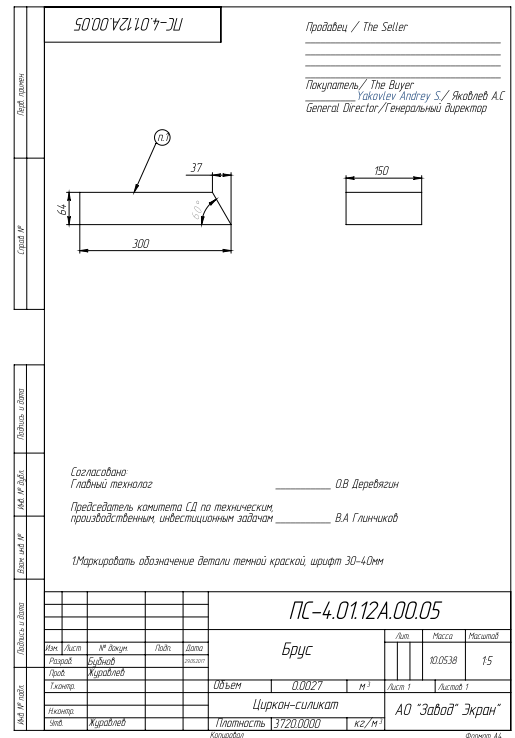 